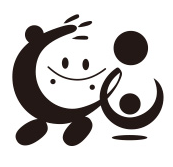 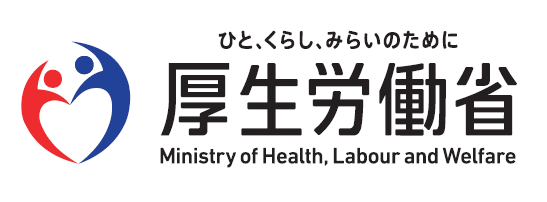 ～常時介護を必要とする状態に関する判断基準～「常時介護を必要とする状態」とは、以下の（１）又は（２）のいずれかに該当する場合であること。（1）介護保険制度の要介護状態区分において要介護２以上であること。（2）状態①～⑫のうち、２が２つ以上又は３が１つ以上該当し、かつ、その状態が継続すると認められること。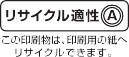 状　態　項　目１（注１）２（注２）３①座位保持（１０分間一人で座っていることができる）自分で可支えてもらえればできる（注３）できない②歩行（立ち止まらず、座り込まずに５ｍ程度歩くことができる）つかまらないでできる何かにつかまればできるできない③移乗（ベッドと車いす、車いすと便座の間を移るなどの乗り移りの動作）自分で可一部介助、見守り等が必要全面的介助が必要④水分・食事摂取（注４）自分で可一部介助、見守り等が必要全面的介助が必要⑤排泄自分で可一部介助、見守り等が必要全面的介助が必要⑥衣類の着脱自分で可一部介助、見守り等が必要全面的介助が必要⑦意思の伝達できるときどきできないできない⑧外出すると戻れないないときどきあるほとんど毎回ある⑨物を壊したり衣類を破くことがあるないときどきあるほとんど毎日ある（注５）⑩周囲の者が何らかの対応をとらなければならないほどの物忘れがあるないときどきあるほとんど毎日ある⑪薬の内服自分で可一部介助、見守り等が必要全面的介助が必要⑫日常の意思決定（注６）できる本人に関する重要な意思決定はできない（注７）ほとんどできない介護サービス情報公表システムhttps://www.kaigokensaku.mhlw.go.jp/地域包括支援センター、介護サービス事業所を検索できます。介護の地域窓口https://www.wam.go.jp/content/wamnet/pcpub/kaigo/madoguchi/市町村の介護に関する窓口を公表しています。介護離職ゼロポータルサイトhttps://www.mhlw.go.jp/stf/seisakunitsuite/bunya/0000112622.html介護サービスや介護と仕事を両立していくために活用いただける制度の関連情報へアクセス若年性認知症コールセンターhttps://y-ninchisyotel.net/ 若年性認知症や若年性認知症支援に関する相談窓口をまとめています。郵便番号所　　　在　　　地電話番号北海道060-8566札幌市北区北8条西2丁目1番1号 札幌第1合同庁舎9階011-709-2715青　森030-8558青森市新町2丁目4-25 青森合同庁舎8階017-734-4211岩　手020-8522盛岡市盛岡駅西通1- 9 -15 盛岡第2合同庁舎5階019-604-3010宮　城983-8585仙台市宮城野区鉄砲町1番地 仙台第4合同庁舎8階022-299-8844秋　田010-0951秋田市山王7丁目1番3号 秋田合同庁舎4階018-862-6684山　形990-8567山形市香澄町3-2-1 山交ビル3階023-624-8228福　島960-8021福島市霞町1-46　5階024-536-4609茨　城310-8511水戸市宮町1丁目8番31号 茨城労働総合庁舎6階029-277-8295栃　木320-0845宇都宮市明保野町1-4 宇都宮第2地方合同庁舎3階028-633-2795群　馬371-8567前橋市大手町2-3-1 前橋地方合同庁舎8階027-896-4739埼　玉330-6016さいたま市中央区新都心11-2 ランド・アクシス・タワー16階048-600-6210千　葉260-8612千葉市中央区中央4-11-1 千葉第2地方合同庁舎１階043-221-2307東　京102-8305千代田区九段南1-2-1 九段第3合同庁舎14階03-3512-1611神奈川231-8434横浜市中区北仲通5-57 横浜第2合同庁舎13階045-211-7380新　潟950-8625新潟市中央区美咲町1-2-1 新潟美咲合同庁舎2号館4階025-288-3511富　山930-8509富山市神通本町1-5-5 富山労働総合庁舎4階076-432-2740石　川920-0024金沢市西念3丁目4番1号 金沢駅西合同庁舎6階076-265-4429福　井910-8559福井市春山1丁目1- 54 福井春山合同庁舎9階0776-22-3947山　梨400-8577甲府市丸の内1丁目1-11　4階055-225-2851長　野380-8572長野市中御所1-22-1 長野労働総合庁舎4階026-227-0125岐　阜500-8723岐阜市金竜町5丁目13番地 岐阜合同庁舎4階058-245-1550静　岡420-8639静岡市葵区追手町9-50 静岡地方合同庁舎5階054-252-5310愛　知460-8507名古屋市中区三の丸2-5-1 名古屋合同庁舎第2号館2階052-857-0312三　重514-8524津市島崎町327番2 津第2地方合同庁舎2階059-226-2318滋　賀520-0806大津市打出浜14番15号 滋賀労働総合庁舎4階077-523-1190京　都604-0846京都市中京区両替町通御池上ル金吹町451 1階075-241-3212大　阪540-8527大阪市中央区大手前4-1-67 大阪合同庁舎第2号館8階06-6941-8940兵　庫650-0044神戸市中央区東川崎町1-1-3 神戸クリスタルタワー15階078-367-0820奈　良630-8570奈良市法蓮町387番地 奈良第3地方合同庁舎2階0742-32-0210和歌山640-8581和歌山市黒田2丁目3-3 和歌山労働総合庁舎4階073-488-1170鳥　取680-8522鳥取市富安2丁目89-9　2階0857-29-1709島　根690-0841松江市向島町134-10 松江地方合同庁舎5階0852-31-1161岡　山700-8611岡山市北区下石井1-4-1 岡山第2合同庁舎3階086-225-2017広　島730-8538広島市中区上八丁堀6番30号 広島合同庁舎第2号館5階082-221-9247山　口753-8510山口市中河原町6-16 山口地方合同庁舎2号館5階083-995-0390徳　島770-0851徳島市徳島町城内6番地6 徳島地方合同庁舎4階088-652-2718香　川760-0019高松市サンポート3番33号 高松サンポート合同庁舎北館2階087-811-8924愛　媛790-8538松山市若草町4番地3 松山若草合同庁舎6階089-935-5222高　知781-9548高知市南金田1番39号 4階088-885-6041福　岡812-0013福岡市博多区博多駅東2丁目11番1号 福岡合同庁舎新館4階092-411-4894佐　賀840-0801佐賀市駅前中央3丁目3番20号 佐賀第2合同庁舎5階0952-32-7218長　崎850-0033長崎市万才町7-1 TBM長崎ビル3階095-801-0050熊　本860-8514熊本市西区春日2-10-1 熊本地方合同庁舎A棟9階096-352-3865大　分870-0037大分市東春日町17番20号 大分第2ソフィアプラザビル3階097-532-4025宮　崎880-0805宮崎市橘通東3丁目1番22号 宮崎合同庁舎4階0985-38-8821鹿児島892-8535鹿児島市山下町13番21号 鹿児島合同庁舎2階099-223-8239沖　縄900-0006那覇市おもろまち2-1-1 那覇第2地方合同庁舎1号館3階098-868-4380